รายงานการประชุมสภาองค์การบริหารส่วนตำบลงิ้วรายสมัยสามัญ  สมัยที่ 1 ครั้งที่ 1วันที่  13  กุมภาพันธ์  2561ณ ห้องประชุมองค์การบริหารส่วนตำบลงิ้วราย*************************************ผู้เข้าประชุมผู้ไม่มาประชุม	- ไม่มี -ผู้เข้าร่วมประชุมรายงานการประชุมสภาองค์การบริหารส่วนตำบลงิ้วรายสมัยสามัญ สมัยที่ 1/2561 ครั้งที่ 1วันอังคารที่ 13  กุมภาพันธ์  พ.ศ. 2561  เวลา 10.00 น.ณ  ห้องประชุมสภาองค์การบริหารส่วนตำบลงิ้วราย………………………………………………เริ่มประชุม		เวลา 10.0๐ น.			เมื่อได้เวลาประชุม นางณัฐณิชา   อนุกูลเวช ปลัดองค์การบริหารส่วนตำบล งิ้วราย             ได้เชิญสมาชิกสภาองค์การบริหารส่วนตำบลงิ้วราย เข้าห้องประชุม และนับจำนวนสมาชิกสภาฯ ที่เข้าประชุม            ผล มีสมาชิกสภาองค์การบริหารส่วนตำบลงิ้วรายเข้าประชุมจำนวน  6 คน ครบจำนวนสมาชิกทั้งหมด             ตามระเบียบกระทรวงมาหาดไทย ว่าด้วยข้อบังคับการประชุมสภาท้องถิ่น พ.ศ.๒๕4๗ และที่แก้ไขเพิ่มเติม (ฉบับที่ ๒) พ.ศ. ๒๕๕๔ ข้อ ๒๕ จึงได้เชิญนายอำพล เนตรลือชา  ประธานสภาองค์การบริหารส่วนตำบล      งิ้วราย บูชาพระรัตนตรัยและทำความเคารพพระบรมฉายาลักษณ์พระบาทสมเด็จพระเจ้าอยู่หัว รัชกาลที่ 10 และได้กล่าวเปิดประชุม  ดำเนินการประชุมตามระเบียบวาระต่อไป            ระเบียบวาระที่ ๑	เรื่องที่ประธานแจ้งให้ที่ประชุมทราบประธานสภาฯ		การประชาสัมพันธ์ของกองรถยนต์ กรมการขนส่งทหารเรือว่า กำหนดจะทำการฝึก (นายอำพล เนตรลือชา  ) ขับรถเป็นขบวนลำเลียงและการขับรถผ่านพื้นที่อันตรายของ กองรถยนต์ กรมการขนส่งทหารเรือ ประจำปี 2561 ระหว่างวันที่ 9 – 13 กุมภาพันธ์ 2561 ขบวนฝึกจะผ่านจังหวัดนครปฐม เพื่อเข้าจุดพักแรม ณ ศูนย์การฝึกกรมการขนส่งทหารบก อำเภอท่าม่วง จังหวัดกาญจนบุรี มีกำลังพลเข้ารับการฝึก จำนวน 88 ราย ยานพาหนะ จำนวน 16 คัน เพื่อเป็นการป้องกันการเข้าใจผิดจึงแจ้งประชาสัมพันธ์ให้ทราบโดยทั่วกันที่ประชุม		รับทราบ	   	ระเบียบวาระที่ 2	เรื่องรับรองรายงานการประชุมสภาองค์การบริหารส่วนตำบลงิ้วราย ครั้งที่ผ่านมา เลขานุการสภาฯ	ขอให้ที่ประชุมรับรองรายงานการประชุมสภาสมัยวิสามัญ สมัยที่ 1 ครั้งที่ 1(นางณัฐณิชา อนุกูลเวช)	เมื่อวันที่ 8 ธันวาคม 2560ที่ประชุม	ร่วมกันพิจารณาประธานสภาฯ	เมื่อที่ประชุมพิจารณาแล้ว มีผู้ใดขอแก้ไขหรือไม่...ถ้าไม่มีขอมติที่ประชุมในการ			รับรองรายงานการประชุมด้วยครับมติที่ประชุม	รับรองรายงานการประชุม 6 เสียง-2-ระเบียบวาระที่ ๓ 	เรื่องเพื่อพิจารณาประธานสภาฯ		3.1 การพิจารณาแผนพัฒนาท้องถิ่นสี่ปี(2561 – 2564)เปลี่ยนแปลงฉบับที่ 2(นายอำพล เนตรลือชา)	ขอให้เลขานุการสภาฯ ได้นำเรียนรายละเอียดตามระเบียบข้อกฎหมายให้ที่ประชุมทราบต่อไปเลขานุการสภาฯ			ตามระเบียบกระทรวงมหาดไทยว่าด้วยการจัดทำแผนพัฒนาขององค์กรปกครองส่วนท้องถิ่น พ.ศ. 2548 แก้ไขเพิ่มเติมถึงฉบับที่ 2 พ.ศ. 2559 ข้อ 22 (3) ผู้บริหารท้องถิ่นพิจารณาอนุมัติร่างแผนพัฒนาท้องถิ่นสี่ปีที่เพิ่มเติมหรือเปลี่ยนแปลง			เพื่อให้เป็นไปตามกฎหมายว่าด้วยสภาตำบลและองค์การบริหารส่วนตำบลสำหรับองค์การบริหารส่วนตำบลให้ผู้บริหารท้องถิ่นเสนอร่างแผนพัฒนาท้องถิ่นสี่ปีที่เพิ่มเติมหรือเปลี่ยนแปลงต่อสภาองค์การบริหารส่วนตำบลเพื่อขอความเห็นชอบก่อนแล้วผู้บริหารท้องถิ่นจึงพิจารณาอนุมัติและประกาศใช้ต่อไปประธานสภาฯ			ขอเรียนเชิญ นายกองค์การบริหารส่วนตำบลงิ้วราย ได้นำเสนอรายละเอียดการเปลี่ยนแปลงแผนพัฒนาสี่ปี (2561 – 2564) เปลี่ยนแปลง ฉบับที่ 2นายก อบต.			ด้วยข้าพเจ้า นายสมัชชา ทองสิมา นายกองค์การบริหารส่วนตำบลงิ้วราย ได้เสนอญัตติการพิจารณาให้ความเห็นชอบแผนพัฒนาท้องถิ่นสี่ปี (2561 – 2564) เปลี่ยนแปลง ฉบับที่ 2 ดังนี้			เดิม			โครงการจัดซื้อที่ดินหน้าที่ทำการองค์การบริหารส่วนตำบลงิ้วราย งบประมาณ 300,000 บาท อยู่ในปี 2561			เปลี่ยนแปลงเป็น			โครงการจัดซื้อที่ดินหน้าที่ทำการองค์การบริหารส่วนตำบลงิ้วราย ขนาดพื้นที่ 8 ตารางวา งบประมาณ 60,000 บาท อยู่ในปี 2561เนื่องจากได้ดำเนินการสืบราคาการซื้อขายที่ดินในตำบลงิ้วราย และตั้งงบประมาณตามราคาการซื้อขายจากที่ดินข้างเคียง ณ ปัจจุบันประธานสภาฯ		ขอเชิญที่ประชุมร่วมกันพิจารณาที่ประชุม		ได้พิจารณาร่วมกันประธานสภาฯ		เมื่อที่ประชุมได้ร่วมกันพิจารณาแล้ว ขอมติที่ประชุมให้ความเห็นชอบแผนพัฒนาท้องถิ่นสี่ปี (2561 – 2564) เปลี่ยนแปลง ฉบับที่ 2 ด้วยครับที่ประชุม		มีมติเห็นชอบ ด้วยคะแนนเสียงเป็นเอกฉันท์ประธานสภาฯ		3.2 การพิจารณาแผนพัฒนาท้องถิ่นสี่ปี (2561 – 2564) เพิ่มเติม ฉบับที่ 2(นายอำพล เนตรลือชา)	ขอให้เลขานุการสภาฯ ได้นำเรียนรายละเอียดตามระเบียบข้อกฎหมายให้ที่ประชุมทราบต่อไปเลขานุการสภาฯ			ตามระเบียบกระทรวงมหาดไทยว่าด้วยการจัดทำแผนพัฒนาขององค์กรปกครองส่วนท้องถิ่น พ.ศ. 2548 แก้ไขเพิ่มเติมถึงฉบับที่ 2 พ.ศ. 2559 			-3-ข้อ 22 (3) ผู้บริหารท้องถิ่นพิจารณาอนุมัติร่างแผนพัฒนาท้องถิ่นสี่ปีที่เพิ่มเติมหรือเปลี่ยนแปลง			เพื่อให้เป็นไปตามกฎหมายว่าด้วยสภาตำบลและองค์การบริหารส่วนตำบลสำหรับองค์การบริหารส่วนตำบลให้ผู้บริหารท้องถิ่นเสนอร่างแผนพัฒนาท้องถิ่นสี่ปีที่เพิ่มเติมหรือเปลี่ยนแปลงต่อสภาองค์การบริหารส่วนตำบลเพื่อขอความเห็นชอบก่อนแล้วผู้บริหารท้องถิ่นจึงพิจารณาอนุมัติและประกาศใช้ต่อไปประธานสภาฯ			ขอเรียนเชิญ นายกองค์การบริหารส่วนตำบลงิ้วราย ได้นำเสนอรายละเอียดการเปลี่ยนแปลงแผนพัฒนาสี่ปี (2561 – 2564) เพิ่มเติม ฉบับที่ 2นายก อบต.			ด้วยข้าพเจ้า นายสมัชชา ทองสิมา นายกองค์การบริหารส่วนตำบลงิ้วราย ได้เสนอญัตติการพิจารณาให้ความเห็นชอบแผนพัฒนาท้องถิ่นสี่ปี (2561 – 2564) เพิ่มเติม ฉบับที่ 2 ดังนี้			เพิ่มเติมในปี 2561 			(1) โครงการหมอหมู่บ้านประจำหมู่ที่ 1 งบประมาณ 9,000 บาท			(2) โครงการหมอหมู่บ้านประจำหมู่ที่ 2 งบประมาณ 9,000 บาท			(3) โครงการหมอหมู่บ้านประจำหมู่ที่ 3 งบประมาณ 9,000 บาท			(4) โครงการหมอหมู่บ้านประจำหมู่ที่ 4 งบประมาณ 9,000 บาท			(5) โครงการส่งเสริมโภชนาการและสุขภาพอนามัยแม่และเด็ก หมู่ที่ 1 งบประมาณ 4,400 บาท			(6) โครงการส่งเสริมโภชนาการและสุขภาพอนามัยแม่และเด็ก หมู่ที่ 2 งบประมาณ 4,400 บาท			(7) โครงการส่งเสริมโภชนาการและสุขภาพอนามัยแม่และเด็ก หมู่ที่ 3 งบประมาณ 4,400 บาท			(8) โครงการส่งเสริมโภชนาการและสุขภาพอนามัยแม่และเด็ก หมู่ที่ 4 งบประมาณ 4,400 บาท			(9) โครงการรวมพลังต้านภัยมะเร็งเต้านม หมู่ที่ 1 งบประมาณ 6,600 บาท			(10) โครงการรวมพลังต้านภัยมะเร็งเต้านม หมู่ที่ 2 งบประมาณ 6,600 บาท			(11) โครงการรวมพลังต้านภัยมะเร็งเต้านม หมู่ที่ 3 งบประมาณ 6,600 บาท			(12) โครงการรวมพลังต้านภัยมะเร็งเต้านม หมู่ที่ 4 งบประมาณ 6,600 บาท(13) โครงการสัตว์ปลอดโรคคนปลอดภัยจากพิษสุนัขบ้าฯ งบประมาณ 19,734 บาท(14) โครงการจิตอาสาดูแลใส่ใจผู้พิการในชุมชน งบประมาณ 11,532 บาท(15) โครงการยกระดับถนนเลียบแม่น้ำ (ช่วงตรงข้ามวัดกกตาล) พร้อมปรับปรุงท่อระบายน้ำที่ชำรุด จำนวน 1จุด หมู่ที่ 1เชื่อมหมู่ที่ 2 งบประมาณ 1,800,000 บาท(16) โครงการซ่อมแซมทางเดินบริเวณตลาดงิ้วรายถึงวัดงิ้วราย หมู่ที่ 3 งบประมาณ 320,000 บาท(17) โครงการซ่อมแซมถนนสายหลังวัดงิ้วราย หมู่ที่ 4 งบประมาณ 320,000 บาท(18) โครงการรื้อพร้อมก่อสร้างอาคารห้องน้ำสาธารณะ หมู่ที่ 2 งบประมาณ 700,000 บาท(19) โครงการปรับปรุงประตูระบายน้ำหลังโรงเรียนงิ้วรายบุญมีรังสฤษดิ์ หมู่ที่ 3 งบประมาณ 100,000 บาท(20) โครงการปรับปรุงลานข้างศาลาอเนกประสงค์ หมู่ที่ 2 งบประมาณ 45,000 บาท(21) โครงการจัดซื้อเครื่องคอมพิวเตอร์สำหรับงานสำนักงาน จำนวน 2 ชุด งบประมาณ 44,200 บาท(22) โครงการจัดซื้อโต๊ะทำงานพร้อมเก้าอี้ จำนวน 2 ชุด งบประมาณ 14,124 บาท(23) โครงการจัดซื้อตู้เอกสารบานเลื่อนทึบ จำนวน 2 ตู้ งบประมาณ 6,848 บาท(24) โครงการจัดซื้อหัวฉีดน้ำดับเพลิง จำนวน 2 หัว งบประมาณ 54,000 บาท(25) โครงการจัดซื้อคอมพิวเตอร์สำหรับงานประมวลผล จำนวน 1 ชุด งบประมาณ 81,600 บาท(26) โครงการจัดซื้อเครื่องพิมพ์เลเซอร์ หรือชนิด LED สี แบบ Network จำนวน 1 เครื่อง งบประมาณ 12,000 บาท(27) โครงการจัดซื้อรถพ่วงข้างจักรยานยนต์พร้อมติดตั้ง จำนวน 1 คัน งบประมาณ 15,000 บาท(28) โครงการจัดซื้อขาแขวนทีวีตั้งพื้นมีล้อเลื่อน จำนวน 1 ตัว งบประมาณ 16,500 บาทเนื่องจากประชาชนได้รับความเดือดร้อนในการสัญจรไปมา การเกิดอุทกภัยในพื้นที่ และมีความจำเป็นต้องใช้ครุภัณฑ์ในการปฏิบัติราชการประธานสภาฯ		ขอเชิญที่ประชุมร่วมกันพิจารณาที่ประชุม		ได้พิจารณาร่วมกันประธานสภาฯ		เมื่อที่ประชุมได้ร่วมกันพิจารณาแล้ว ขอมติที่ประชุมให้ความเห็นชอบแผนพัฒนาท้องถิ่นสี่ปี (2561 – 2564) เพิ่มเติม ฉบับที่ 2 ด้วยครับที่ประชุม		มีมติเห็นชอบ ด้วยคะแนนเสียงเป็นเอกฉันท์ประธานสภาฯ		3.3 การโอนและแก้ไขเปลี่ยนแปลงงบประมาณรายจ่ายประจำปีงบประมาณ(นายอำพล เนตรลือชา)	พ.ศ. 2561			       ขอให้เลขานุการสภาฯ ได้นำเรียนรายละเอียดตามระเบียบข้อกฎหมายให้ที่ประชุมทราบต่อไปเลขานุการสภาฯ		        เรียนท่านประธานสภาฯ ท่านสมาชิกสภาฯ อบต.งิ้วรายทุกท่าน ดิฉันขอนำเรียนตามระเบียบกระทรวงมหาดไทยว่าด้วยวิธีการงบประมาณขององค์กรปกครองส่วนท้องถิ่น พ.ศ. 2541 แก้ไขเพิ่มเติมถึง (ฉบับที่ 3) พ.ศ. 2543 หมวด 4 การโอนและแก้ไขเปลี่ยนแปลงงบประมาณข้อ 27 การโอนเงินงบประมาณรายจ่ายในหมวดค่าครุภัณฑ์ที่ดินและสิ่งก่อสร้างที่ทำให้ลักษณะ ปริมาณ คุณภาพเปลี่ยนหรือโอนไปตั้งจ่ายเป็นรายการใหม่ ให้เป็นอำนาจอนุมัติของสภาท้องถิ่นข้อ 29 การแก้ไขเปลี่ยนแปลงคำชี้แจงงบประมาณรายจ่ายในหมวดค่าครุภัณฑ์ที่ดินและสิ่งก่อสร้าง ที่ทำให้ลักษณะ ปริมาณ คุณภาพเปลี่ยน หรือเปลี่ยนแปลงสถานที่ก่อสร้างให้เป็นอำนาจอนุมัติของสภาท้องถิ่นประธานสภาฯ		ขอเรียนเชิญ นายกองค์การบริหารส่วนตำบลงิ้วราย ได้นำเสนอรายละเอียดการโอนและแก้ไขเปลี่ยนแปลงงบประมาณรายจ่ายประจำปีงบประมาณ พ.ศ. 2561 ให้ที่ประชุมพิจารณาต่อไปนายก อบต.งิ้วราย	       ด้วยข้าพเจ้านายสมัชชา ทองสิมา นายกองค์การบริหารส่วนตำบลงิ้วราย ได้เสนอญัตติการโอนเงินงบประมาณรายจ่ายประจำปีงบประมาณ พ.ศ. 2561 เพื่อจัดซื้อครุภัณฑ์สำนักงาน ครุภัณฑ์เครื่องดับเพลิง และค่าที่ดินและสิ่งก่อสร้าง โดยให้ปลัดองค์การบริหารส่วนตำบลงิ้วรายชี้แจงรายละเอียดปลัด อบต.		ตามที่องค์การบริหารส่วนตำบลงิ้วราย ขอโอนเงินงบประมาณรายจ่าย ประจำปีงบประมาณ พ.ศ. 2561 ดังนี้ (ตามเอกสารที่แจกให้)ประธานสภาฯ		ขอเชิญที่ประชุมร่วมกันพิจารณาที่ประชุม		ได้พิจารณาร่วมกันประธานสภาฯ		เมื่อที่ประชุมได้ร่วมกันพิจารณาแล้ว ขอมติที่ประชุมอนุมัติการโอนเงินงบประมาณรายจ่าย ประจำปีงบประมาณ 2561ที่ประชุม		มีมติเห็นชอบ ด้วยคะแนนเสียงเป็นเอกฉันท์ระเบียบวาระที่ 4 	เรื่องกำหนดสมัยประชุมสภาสมัยสามัญ ประจำปี 2561ประธานสภาฯ		การกำหนดสมัยประชุมสภาองค์การบริหารส่วนตำบลงิ้วราย(นายอำพล เนตรลือชา)		ขอให้เลขานุการสภาฯ ได้นำเรียนรายละเอียดตามระเบียบข้อกฎหมายให้ที่ประชุมทราบต่อไปเลขานุการสภาฯ			อาศัยอำนาจตามระเบียบกระทรวงมหาดไทย ว่าด้วยข้อบังคับการประชุม(นางณัฐณิชา อนุกูลเวช)  สภาท้องถิ่น (ฉบับที่ 2) พ.ศ. 2554 ข้อ 11 (3)  สำหรับองค์การบริหารส่วนตำบลให้สภาองค์การบริหารส่วนตำบลกำหนดว่าปีนั้นจะมีสมัยประชุมสามัญประจำปีกี่สมัย แต่ละสมัยในปีนั้น มีกำหนดกี่วันกับให้กำหนดวันเริ่มประชุมสมัยประชุมสามัญประจำปีสมัยแรกของปีถัดไปและมีกำหนดกี่วันการกำหนดสมัยประชุม และวันประชุมให้เป็นไปตามที่กฎหมายว่าด้วยองค์กรปกครองส่วนท้องถิ่นนั้นกำหนดตามพระราชบัญญัติสภาตำบล และองค์การบริหารส่วนตำบล พ.ศ.2537 และ	แก้ไขเพิ่มเติมถึงฉบับที่ 6 พ.ศ. 2552 มาตรา 53  ในปีหนึ่งให้มีสมัยประชุมสามัญสองสมัยหรือหลายสมัยแล้วแต่สภาองค์การบริหารส่วนตำบลจะกำหนดแต่ต้องไม่เกินสี่สมัย วันเริ่มสมัยประชุมสามัญประจำปีให้สภาองค์การบริหารส่วนตำบลกำหนดประธานสภาฯ		ขอให้ที่ประชุมพิจารณากำหนดสมัยประชุมสภาองค์การบริหารส่วนตำบล (นายอำพล เนตรลือชา)	สมัยสามัญประจำปี และกำหนดสมัยแรกของปีถัดไปมติที่ประชุม		กำหนดสมัยประชุม 4 สมัย  ดังนี้			สมัยสามัญที่ 1/2561      1 - 15 กุมภาพันธ์ 2561       กำหนด 15 วัน			สมัยสามัญที่ 2/2561      16 - 30 เมษายน 2561    	กำหนด 15 วัน			สมัยสามัญที่ 3/2561      1 - 15 สิงหาคม 2561       	กำหนด 15 วัน			สมัยสามัญที่ 4/2561      16 - 30  ตุลาคม 2561       	กำหนด 15 วัน			และการประชุมสภาสมัยสามัญประจำปี  (สมัยแรกของปีถัดไป พ.ศ.2562) กำหนด           			เดือน กุมภาพันธ์  วันที่ 1 - 15 กุมภาพันธ์ 2562ระเบียบวาระที่ 5	เรื่องการรับรองสิ่งปลูกสร้างล่วงล้ำลำน้ำแม่น้ำท่าจีนประธานสภาฯ		ขอเชิญเลขานุการชี้แจงรายละเอียด เลขานุการฯ		การรับรองสิ่งปลูกสร้างล่วงล้ำลำน้ำแม่น้ำท่าจีน  (นางณัฐณิชา อนุกูลเวช)       ตามคำสั่งหัวหน้าคณะรักษาความสงบแห่งชาติ ที่ 32/2560 เรื่อง การบรรเทาความเสียหายให้แก่ประชาชนในกรณีปลูกสร้างอาคารหรือสิ่งอื่นใดล่วงล้ำลำน้ำ ประกาศกระทรวงคมนาคม เรื่องหลักเกณฑ์ วิธีการ และเงื่อนไขการแจ้งและการพิจารณาอนุญาตปลูกสร้างอาคารหรือสิ่งอื่นใดล่วงล้ำลำแม่น้ำ ตามคำสั่งหัวหน้ารักษาความสงบแห่งชาติ  ที่ 32/2560 และหนังสืออำเภอนครชัยศรี ที่ นฐ 0318/ว 2682 ลงวันที่ 5 ตุลาคม 2560 หากเจ้าของหรือผู้ครอบครองสิ่งล่วงล้ำลำแม่น้ำ ประสงค์จะขอหนังสือรับรองสิ่งปลูกสร้างล่วงล้ำลำแม่น้ำหรือสิ่งอื่นใดล่วงล้ำลำแม่น้ำ ซึ่งหนังสือรับรองดังกล่าวจะต้องออกโดย ผู้ว่าราชการจังหวัด หรือนายอำเภอแห่งท้องที่ หรือสภาองค์กรปกครองส่วนท้องถิ่นในพื้นที่		องค์การบริหารส่วนตำบลงิ้วรายได้ดำเนินการประชาสัมพันธ์ให้แก่ประชาชนได้ทราบถึงแนวทางการขอรับหนังสือรับรองสิ่งปลูกสร้างล่วงล้ำลำแม่น้ำตามทำสั่งหัวหน้าคณะรักษาความสงบแห่งชาติ ที่ 32/2560 ปรากฏว่ามีประชาชนยื่นขอหนังสือรับรอง จำนวน 27 รายการ หน่วยงานราชการ จำนวน 5 รายการ  (รายละเอียดตามเอกสารแนบท้าย) 			    ประธานสภาฯ		ขอให้ที่ประชุมพิจารณา  ที่ประชุม		ที่ประชุมมีมติรับรองตามเสนอ ระเบียบวาระที่ 6	เรื่องการพิจารณาอนุมัติใช้จ่ายเงินสะสม(นายอำพล เนตรลือชา)	ขอให้เลขานุการสภาฯ ได้นำเรียนรายละเอียดตามระเบียบข้อกฎหมายให้ที่ประชุมทราบต่อไปเลขานุการสภาฯ			ตามระเบียบกระทรวงมหาดไทยว่าด้วย การรับเงิน การเบิกจ่ายเงิน การฝากเงิน การเก็บรักษาเงิน และการตรวจเงินขององค์กรปกครองส่วนท้องถิ่น พ.ศ. 2547 แก้ไขเพิ่มเติม (ฉบับที่ 2) พ.ศ. 2548 ข้อ 89 และหนังสือกระทรวงมหาดไทย ด่วนที่สุด ที่ มท 0808.2/ว 7272 ลงวันที่ 26 ธันวาคม 2560 เรื่อง แนวทางการใช้จ่ายเงินสะสมขององค์กรปกครองส่วนท้องถิ่นเพื่อสนับสนุนนโยบายของรัฐบาลในการสร้างความเข้มแข็งให้แก่องค์กรปกครองส่วนท้องถิ่น  ขอให้สมาชิกสภาองค์การบริหารส่วนตำบลงิ้วรายโดยการพิจารณาให้เป็นไปตามระเบียบ หนังสือสั่งการดังกล่าวโดยถือปฏิบัติอย่างเคร่งครัด และเป็นไปตามแนวทางที่ราชการกำหนด เพื่อแก้ไขปัญหาความเดือดร้อนของประชาชนอย่างแท้จริง จึงเห็นควรให้สภาองค์การบริหารส่วนตำบลงิ้วรายพิจารณาอย่างละเอียด รอบคอบต่อไป มีเงินสะสมคงเหลือปัจจุบันรวมทั้งสิ้น 7,134,937.12 บาท โดยได้สำรองเงินสะสมไว้ เพื่อใช้จ่ายที่จำเป็นแล้ว ตามเอกสารสรุปยอดเงินสะสมจากกองคลังประธานสภาฯ		ขอเรียนเชิญ นายกองค์การบริหารส่วนตำบลงิ้วราย ได้นำเสนอรายละเอียดการใช้จ่ายเงินสะสม ให้ที่ประชุมพิจารณาต่อไปนายก อบต.งิ้วราย	       ด้วยข้าพเจ้านายสมัชชา ทองสิมา นายกองค์การบริหารส่วนตำบลงิ้วราย 	ได้เสนอญัตติการใช้จ่ายเงินสะสม เพื่อแก้ไขปัญหาความเดือดร้อนของประชาชนในการสัญจร ไปมาและช่วงเหตุอุทกภัย ซึ่งโดนตัดขาดจากโลกภายนอกไม่สามารถสัญจรไปมาได้ เนื่องจากเป็นพื้นที่ลุ่มต่ำและติดแม่น้ำ เพื่อปรับปรุงพัฒนาสถานที่รองรับการดำเนินงานด้านการท่องเที่ยว และตามนโยบายรัฐบาล ในการสนับสนุนการก่อสร้างโดยใช้ส่วนผสมยางพารา ดังต่อไปนี้		(1)  แผนงานเคหะและชุมชน งานไฟฟ้าถนน งบลงทุน หมวดค่าที่ดินและสิ่งก่อสร้าง ประเภทค่าก่อสร้างสิ่งสาธารณูปโภค โครงการปรับปรุงยกระดับถนนเลียบแม่น้ำ (ช่วงตรงข้ามวัดกกตาล) พร้อมปรับปรุงท่อระบายน้ำที่ชำรุด จำนวน 1 จุด หมู่ที่ 1 เชื่อมหมู่ที่ 2 งบประมาณ 1,800,000 บาท		โดยยกระดับถนนและก่อสร้างถนน ค.ส.ล.ผิวจราจร กว้าง 5 เมตร ยาว 355 เมตร หนา 0.15 เมตร พื้นที่คอนกรีตไม่น้อยกว่า 1,775 ตารางเมตร พร้อมวางท่อระบายน้ำ ขนาดเส้นผ่าศูนย์กลาง 1.20 เมตร จำนวน 11 ท่อน แทนท่อระบายน้ำที่ชำรุด พร้อมป้ายประชาสัมพันธ์โครงการ 		(2) แผนงานเคหะและชุมชน งานไฟฟ้าถนน งบลงทุน หมวดค่าที่ดินและสิ่งก่อสร้าง ประเภทค่าก่อสร้างสิ่งสาธารณูปโภค โครงการปรับปรุงซ่อมแซมทางเดินบริเวณตลาดงิ้วรายถึงวัดงิ้วราย หมู่ที่ 3 งบประมาณ 320,000 บาท		โดยผิวทางเดินที่ต้องปรับปรุงซ่อมแซม กว้าง 1.50 เมตร ยาว 395 เมตร พื้นที่ที่ต้องการซ่อมแซม 592.50 ตารางเมตร พร้อมป้ายประชาสัมพันธ์โครงการ		(3)  แผนงานอุตสาหกรรมและการโยธา งานก่อสร้างโครงสร้างพื้นฐาน งบลงทุน หมวดค่าที่ดินและสิ่งก่อสร้าง ประเภทค่าก่อสร้างสิ่งสาธารณูปการ โครงการรื้อพร้อมก่อสร้างอาคารห้องน้ำสาธารณะ หมู่ที่ 2 งบประมาณ 700,000 บาทโดยก่อสร้างห้องน้ำคนพิการ จำนวน 1 ห้อง ห้องน้ำชาย – หญิง อย่างละ 3 ห้อง พื้นที่รวม 84 ตารางเมตร ตามแบบองค์การบริหารส่วนตำบลงิ้วรายกำหนด พร้อมป้ายประชาสัมพันธ์โครงการรวมจำนวนเงินขออนุมัติใช้จ่ายเงินสะสมทั้งสิ้น 2,820,000 บาทประธานสภาฯ		ขอเชิญที่ประชุมร่วมกันพิจารณาที่ประชุม		ได้พิจารณาร่วมกันประธานสภาฯ		เมื่อที่ประชุมได้ร่วมกันพิจารณาแล้ว ขอมติที่ประชุมอนุมัติการใช้จ่ายเงินสะสมที่ประชุม		มีมติเห็นชอบ ด้วยคะแนนเสียงเป็นเอกฉันท์ระเบียบวาระที่ 7	เรื่องอื่นๆ (ถ้ามี)	-ไม่มี-ประธานสภาฯ	ถ้าไม่มีเรื่องอื่นใดอีก  ผมขอขอบคุณทุกท่านที่เข้าประชุมในวันนี้ และได้ร่วมแสดงความคิดเห็นที่เป็นประโยชน์ต่อการดำเนินการของสภาองค์การบริหารส่วนตำบล   งิ้วราย  สำหรับการประชุมครั้งต่อไปกำหนด ในวันที่ 16-30 เดือนเมษายน 2561 ซึ่งจะแจ้งเป็นหนังสือให้สมาชิกสภาทราบต่อไป เมื่อไม่มีเรื่องอื่นใด  ขอปิดประชุมปิดประชุม	เวลา  12.00  น.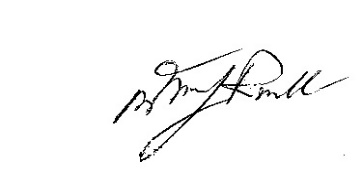 			ลงชื่อ                                    เลขานุการสภา/จดบันทึก				         (นางณัฐณิชา    อนุกูลเวช)	บันทึกรายงานการประชุมนี้ ได้ผ่านการตรวจจากคณะกรรมการตรวจรายงานการประชุมแล้ว เห็นควรแจ้งสมาชิกทุกท่านทราบ เพื่อรับรองรายงานการประชุมครั้งต่อไป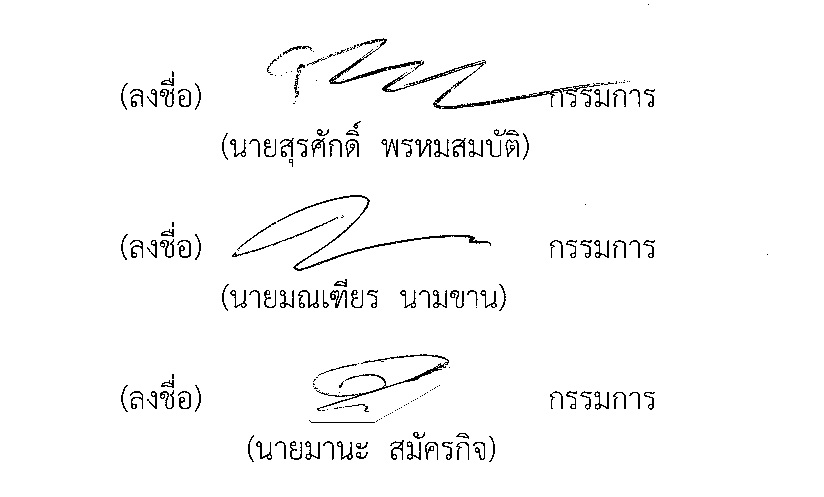 	รายงานการประชุมสภาองค์การบริหารส่วนตำบลงิ้วราย สมัยสามัญ สมัยที่ 1/2561 ครั้งที่ 1 นี้      ได้ผ่านการรับรองจากสมาชิกสภาฯ ในการประชุมสภาสมัยสามัญ สมัยที่ 2/2561 เมื่อวันที่ 13 กุมภาพันธ์ 2561 แล้ว จึงประกาศให้ประชาชนทราบโดยทั่วกัน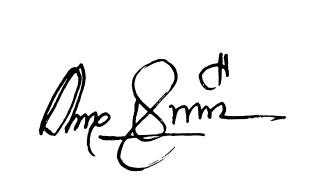 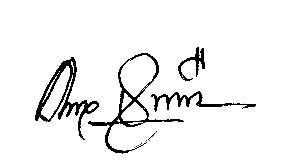 			(ลงชื่อ)				ประธานสภา อบต.งิ้วราย          (นายอำพล  เนตรลือชา)      วันที่  13 กุมภาพันธ์  2561ลำดับที่ชื่อ  -  สกุลตำแหน่งลายมือชื่อหมายเหตุ1นายอำพล เนตรลือชาประธานสภา อบต.งิ้วรายอำพล เนตรลือชา2นายมานะ  สมัครกิจรองประธานสภา อบต.งิ้วรายมานะ  สมัครกิจ3นายวรวิทย์  พลชัยสมาชิกสภา อบต.งิ้วรายวรวิทย์  พลชัย4นายประสูตร   พัลภานุสรสมาชิกสภา อบต.งิ้วรายประสูตร   พัลภานุสร5นายเทพรัตน์   รอดเหตุภัยสมาชิกสภา อบต.งิ้วรายเทพรัตน์   รอดเหตุภัย6นายสุรศักดิ์   พรหมสมบัติสมาชิกสภา อบต.งิ้วรายสุรศักดิ์   พรหมสมบัติ7นายมณเฑียร   นามขานสมาชิกสภา อบต.งิ้วรายมณเฑียร   นามขาน8นางณัฐณิชา   อนุกูลเวช          เลขานุการสภา อบต.งิ้วรายณัฐณิชา   อนุกูลเวชลำดับที่ชื่อ  -  สกุลตำแหน่งลายมือชื่อหมายเหตุ1นายสุรพล  ทองสิมาที่ปรึกษานายก อบต.งิ้วรายสุรพล  ทองสิมา2นางวรนุช  ทองสิมาเลขานุการนายก อบต.งิ้วรายวรนุช  ทองสิมา3นายไพโรจน์  ศรีมูลรองนายก อบต.งิ้วรายไพโรจน์  ศรีมูล4นางเสวย  เกษลามรองนายก อบต.งิ้วรายเสวย  เกษลาม5นายสมัชชา  ทองสิมานายก อบต.งิ้วรายสมัชชา  ทองสิมา6นางสาวสิริมา  คุ้มสืบสายหัวหน้าสำนักปลัดสิริมา  คุ้มสืบสาย